問答題（配分如各題所示，共100分）請列出「國民中小學九年一貫課程綱要」與「十二年國民基本教育課程綱要」中，藝術學習相關內容的相異之處五項。（20分）教育心理學的行為論（behavioral theory）認為學生的學習動機是外控的，而認知論（cognitive theory）則認為學生的學習動機是內在的，請舉例這兩個論點在音樂課引起學生學習動機之具體作為。（15分）臺灣邁入高齡社會，老年人口比例升高。試為6~10人的老年人小團體設計一音樂學習活動。（20分）布魯姆2001年新修訂的教育目標分類（Bloom’s Taxonomy）將認知歷程向度分為：記憶（remember）、了解（understand）、應用（apply）、分析（analyze）、評鑑（evaluate）、創作（create）六個階層，請試從這六個階層設計一份國小高年級的音樂評量，採用選擇題或實作題的形式出題，每個階層各一題試題。（20分）請簡答下列各題（每題5分，共15分） （一）學科本位音樂教育（Discipline-Based Music Education）（二）整合性音樂素養（Comprehensive Musicianship）（三）音樂聽想（music audiation）以下內容節錄自某書，請解釋其內容，並敘述您對文章內容的看法。（10分）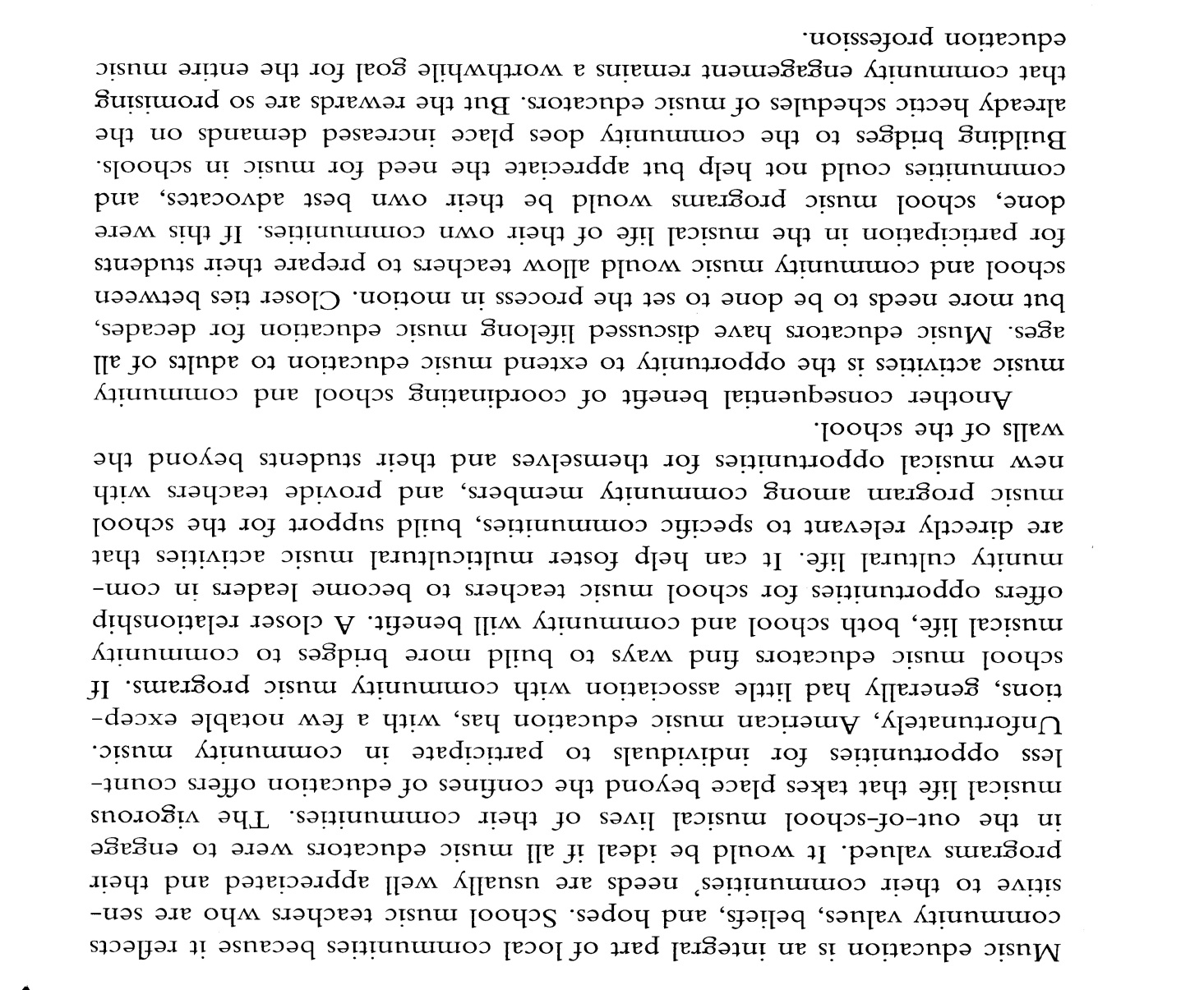 